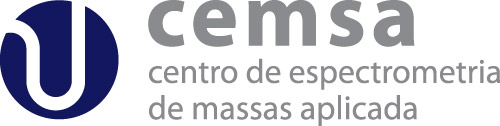 CURSO: ESTUDOS DE DEGRADAÇÃO FORÇADA: ASPECTOS PRÁTICOS PARA ATENDER A LEGISLAÇÃO VIGENTE. DATA: 15, 16 e 17 de Setembro de 2015. Para efetuar as inscrições no Brasil, basta preencher a ficha abaixo e encaminhar para cursos@cemsalab.com.br .Nós lhe enviaremos o boleto bancário e efetuado o pagamento, sua inscrição estará confirmada. O envio desta ficha preenchida é considerado um pedido de compra e autoriza a CEMSA LTDA a emitir Nota Fiscal. Cancelamentos: somente até 2 dia antes do curso. Para cobrir despesas já efetuadas será cobrado 40% do valor pago. Caso uma semana antes do curso não tenhamos atingido a quantidade mínima de alunos 15, devolveremos o valor na integra.FICHA DE INSCRIÇÃONOME:SOBRENOME:DOCUMENTO (RG ou CPF):INSTITUIÇÃO/EMPRESATELEFONE: (           )E-MAIL:ENDEREÇO:BAIRRO:CEP:CIDADE:ESTADO:PAÍS:DADOS PARA COBRANÇA:DADOS PARA COBRANÇA:NOME (EMPRESA /PESSOA):CNPJ/CPF:ENDEREÇO:BAIRRO:CIDADE:ESTADO:PAÍS:CEP:TELEFONE:E-MAIL: